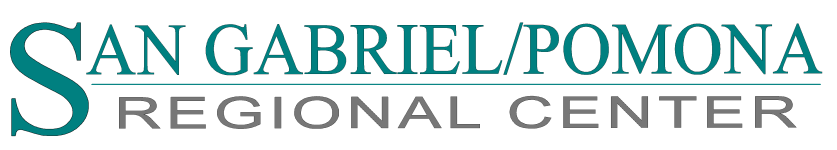 El Comité Asesor Local del Centro Regional de San Gabriel/Pomona para elPrograma de Auto-Determinación (SDP)Reunión Pública:Martes, 20  de Septiembre, 20166:00 pmenSan Gabriel/Pomona Regional Center75 Rancho Camino DrivePomona, CA  91766Contacto:  Lucina Galarza, Directora, Servicios del Cliente(909) 868-7519lgalarza@sgprc.org